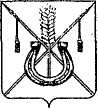 АДМИНИСТРАЦИЯ КОРЕНОВСКОГО ГОРОДСКОГО ПОСЕЛЕНИЯ КОРЕНОВСКОГО РАЙОНАПОСТАНОВЛЕНИЕот 29.01.2024 	   		                                     			  № 125г. Кореновск Об утверждении отчета о реализации ведомственной целевойпрограммы Кореновского городского поселения Кореновскогорайона «Развитие массового спорта в Кореновском городском поселении Кореновского района на 2023-2025 годы» за 2023 годВ соответствии с постановлением администрации Кореновского городского поселения Кореновского района от 11 сентября 2018 года № 1152               «Об утверждении Порядка разработки, утверждения и реализации ведомственных целевых программ в Кореновском городском                            поселении Кореновского района» (с изменением от 6 октября 2020 года № 808), администрация Кореновского городского поселения Кореновского                         района п о с т а н о в л я е т:1. Утвердить отчет о реализации ведомственной целевой программы Кореновского городского поселения Кореновского района «Развитие                 массового спорта в Кореновском городском поселении Кореновского                      района на 2023-2025 годы» за 2023 год (прилагается).2. Общему отделу администрации Кореновского городского поселения Кореновского района (Козыренко) разместить настоящее постановление на официальном сайте администрации Кореновского городского поселения Кореновского района в информационно- коммуникационной сети «Интернет».3. Контроль за исполнением настоящего постановления оставляю за собой.4. Постановление вступает в силу со дня его подписания.Исполняющий обязанности главыКореновского городского поселенияКореновского района                                                                               Т.В. СупруноваОТЧЕТо реализации ведомственной целевой программыКореновского городского поселения Кореновского района «Развитие массового спорта в Кореновском городском поселении Кореновского района на 2023-2025 годы» за 2023 годПостановлением администрации Кореновского городского поселения Кореновского района от 21 сентября 2022 года № 1213 была утверждена ведомственная целевая программа Кореновского городского поселения Кореновского района «Развитие массового спорта в Кореновском городском поселении Кореновского района на 2023-2025 годы.Финансирование мероприятий Программы в 2023 году осуществлялось за счет средств бюджета Кореновского городского поселения Кореновского района (приложение № 1).Оценка эффективности реализации Программы (приложение № 2) осуществлялась на основании целевых показателей: количество спортивно-массовых мероприятий на территории Кореновского городского поселения Кореновского района.Выделенные денежные средства на реализацию ведомственной целевой программы Кореновского городского поселения Кореновского района «Развитие массового спорта в Кореновском городском поселении Кореновского района на 2023-2025 годы» за 2023 год освоены на 100%, (приложение № 1).Главный специалисторганизационно-кадровогоотдела администрации Кореновскогогородского поселения							       Д.Н. МущинскийаОТЧЕТоб использовании финансирования ведомственной целевой программы Кореновского городского поселения Кореновского района «Развитие массового спорта в Кореновском городском поселении Кореновского района на 2023-2025 годы» за 2025 годГлавный специалисторганизационно-кадровогоотдела администрации Кореновскогогородского поселения							       Д.Н. МущинскийОТЧЕТоб использовании целевых показателей ведомственной целевой программы «Развитие массового спорта в Кореновском городском поселенииКореновского района на 2023-2025 годы» за 2023 годГлавный специалисторганизационно-кадровогоотдела администрации Кореновскогогородского поселения							       Д.Н. МущинскийПРИЛОЖЕНИЕ УТВЕРЖДЕН постановлением администрацииКореновского городского поселенияКореновского районаот 29.01.2024 № 125ПРИЛОЖЕНИЕ № 1к отчету о реализации мероприятий   ведомственной целевой программы «Развитие массового спорта в Кореновском городском поселении Кореновского района на 2023-2025 годы» за 2023 год№ п/пНаименование задачи, мероприятияИсточник финансированияОбъем финансирования, тыс. руб.Объем финансирования, тыс. руб.Объем финансирования, тыс. руб.Объем финансирования, тыс. руб.Исполнитель мероприятия№ п/пНаименование задачи, мероприятияИсточник финансированияПлановоезначениефактическое значениеотклонениеотклонениеИсполнитель мероприятия№ п/пНаименование задачи, мероприятияИсточник финансированияПлановоезначениефактическое значениетыс.руб. - / +%Исполнитель мероприятия123456781.Организация и проведение соревнований Кореновского городского поселения Кореновского района по различным видам спортаБюджетКореновского городского поселения800,0800,000Организационно-кадровый отдел администрации Кореновского городского поселения Кореновского района2.Участие спортсменов Кореновского городского поселения Кореновского района в районных и краевых соревнованиях по различным видам спортаБюджетКореновского городского поселения600,0600,000Организационно-кадровый отдел администрации Кореновского городского поселения Кореновского района3.Приобретение грамот, кубков, медалей, призов для победителей городских соревнований, а также спортивного инвентаря для тренировочного процесса и проведения городских соревнованийБюджетКореновского городского поселения200,0200,000Организационно-кадровый отдел администрации Кореновского городского поселения Кореновского районаИтого по ПрограммеИтого по Программе1600,01600,000Местный бюджет (МБ)Местный бюджет (МБ)1600,01600,000ПРИЛОЖЕНИЕ № 2к отчету о реализации мероприятий   ведомственной целевой программы «Развитие массового спорта в Кореновском городском поселении Кореновского района на 2023-2025 годы» за 2023 год№ п/пНаименование целевого показателя программыПлановый показатель на 2023 годФактический показатель за 2023 год1.Количество Спортивно-массовых мероприятий на территории Кореновского городского поселения Кореновского района165165